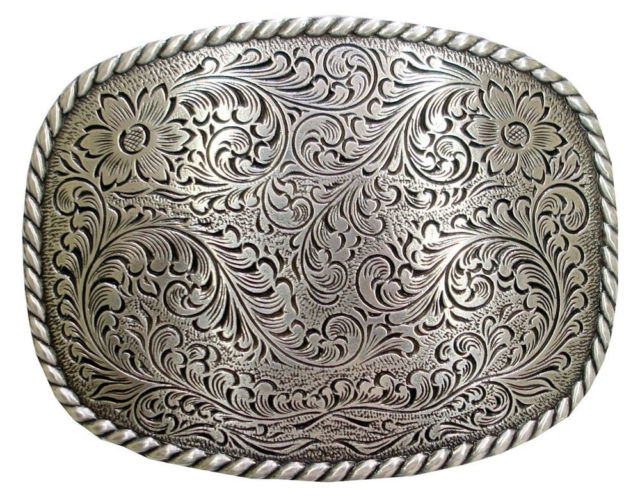 Qualifications:Must be a Houston County High School Senior wanting to pursue a higher education.Must be an active FFA/4-H MemberThe scholarship committee will be awarding ONE $1,000.00 scholarship to a graduating senior in the county.Please attach your High School resume, essay, official high school transcript, SAT/ACT scores, two recommendation letters, and a small senior picture.Applications are due by, April 5, 2019.Mail applications to:Houston County Buckle BlowoutPost Office Box 156Kennard, Texas  75847Scholarship Application Check List:Scholarship ApplicationHigh School ResumeEssay #1 – no more than 500 wordsEssay #2 – no more than 500 wordsOfficial High School TranscriptSAT/ACT Scores – if test has been takenRecommendation letter from one teacherRecommendation letter from Ag teacher or 4-H LeaderAt least 2x3, no larger than 4x6 Senior picture Scholarship Applicant’s SignaturePlease attach essays to application.Essay Topic #1:  Tell the scholarship committee about yourself.  Who are you?  Essay Topic #2:  Tell the scholarship committee about your aspirations, goals, and dreams.Name:  Address:Houston County High School:Name of University/High Education:Have you applied?  Have you been accepted?If so, please provide a copy of your acceptance letter.Have you taken the SAT/ACT?If so, please provide a copy of those scores.